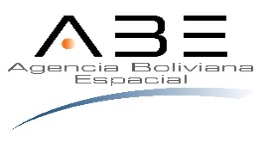 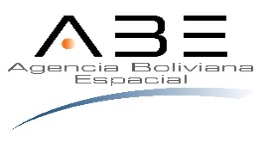 AGENCIA BOLIVIANA ESPACIALADQUISICIÓN DE TERMINALES PARA CLIENTES DE ALTA CAPACIDADINTRODUCCIÓNLa Agencia Boliviana Espacial (ABE) es una empresa del Estado Plurinacional de Bolivia, que tiene la calidad de Empresa Pública Nacional Estratégica y que, en sus contrataciones, tanto en el mercado nacional como en el exterior, debe cumplir las normas establecidas por el Estado Boliviano para las contrataciones realizadas por sus empresas.Este documento describe las condiciones a las que se sujeta este proceso de compra de imágenes satelitales de alta resolución.Este proceso se rige por el Reglamento Específico de Contrataciones de Bienes y Servicios Especializados en el Extranjero de la Agencia Boliviana Espacial y por el D.S. 26688 de 5 de julio de 2002 y sus modificaciones.Especificaciones Técnicas ANTECEDENTESEl año 2018 la Agencia Boliviana Espacial adquirió un Hub de comunicaciones satelitales de marca Newtec, Este Hub, modelo DIALOG 4IF, también se usa actualmente para ofrecer servicios de alta capacidad en Banda Ku.Actualmente se encuentra brindando servicios de Backhaul a Nuevatel, COTAS y ENTEL. Además de esto también se brindan servicios de carácter critico YPFB Transierra y de respaldo a la Minera San Cristóbal, con todos estos servicios entregados se tienen 33 modems de alta capacidad en operación con la empresa ENTEL. Dado que la solución de la ABE mejora sustancialmente el servicio provisto por estas radiobases, ENTEL solicita la migración de más estaciones en función a la disponibilidad de módems por parte de la ABE. OBJETIVO DE LA CONTRATACIÓNLa presente contratación tiene el objetivo de comprar 195 módems SAT3310 con su kit de montaje en racks, 36 BUCs de banda Ku, 36 LNBs de banda Ku compatibles con el HUB 4IF Dialog utilizado por la ABE y 5 Fuentes de Poder 48VDC y 5 fuentes de poder 110/220VAC para los servicios de alta capacidad ofrecidos por la ABE. ALCANCELos módems serán utilizados para proveer servicios de alta capacidad o de carácter crítico usando la banda Ku del TKSAT-1 de esta forma poder atender los requerimientos del cliente corporativo ENTEL. Estos equipos, son instalados de acuerdo a los requerimientos de los clientes que requieran este tipo de servicios.Dada la cobertura nacional del TKSAT-1, esta instalación puede ser realizada en todo el territorio nacional.ESPECIFICACIONES TÉCNICASDETALLE DE LOS EQUIPOS A ADQUIRIREl modem SAT3310 está compuesto por:MDM3310 modem HW versión 01Adaptador de fuente de energia - 48VDCKit de montaje en rackBUC Ku BX500069 Lineal F, entrada WR-75 salida NJRC NJT5118f.LNB Ku NJR2842A1 entrada WR-75 salida F.Fuentes de energía de entrada -48VDC y entrada AC 110/240VNORMAS Y ESTANDARES REQUERIDOSLos módems de alta capacidad deberán cumplir con los siguientes estándares:Compatibilidad con el hub 4IF Dialog version 2.1.2 o superiorSoporte para estándares DVB-S2X, DVB-S2Aceleración de protocolos TCP/GTP(MDM3010)RoHS ComplianceCANTIDAD Y CARACTERISTICAS TECNICAS DE LOS BIENESLa cantidad y características de los bienes se expone en la siguiente tabla:DOCUMENTACION DE RESPALDO DE LOS BIENESEl proveedor deberá entregar la siguiente documentación:Factura comercialLista del detalle de todos los equiposDocumentos de respaldo de la transportadoraTabla Excel en formato digital con la información de los equipos satelitales donde están las direcciones MAC y números de serie de los módems, BUCs, LNBs y fuentes de energía.GARANTÍA DEL PRODUCTO OFERTADOCon el fin de eliminar posibles fallas de fabrica en los módems, el fabricante deberá entregar 5 módems adicionales sin costo para la ABE bajo la modalidad WHG, para el resto de los equipos se deberá contar con una garantía de 12 meses.LUGAR DE ENTREGA DE LOS BIENES (DESTINO FINAL)El lugar de entrega es la Estación Terrena de Amachuma, en La Paz, Bolivia.PLAZO: Los bienes deben ser de entregados en un plazo máximo de 180 días calendario desde la firma del contrato, distribuidos de la siguiente manera:90 días para la entrega de los primeros 40 módems de alta capacidad180 días para la entrega total de los equipos DOCUMENTACION TECNICA El proveedor deberá entregar la siguiente documentación técnica:Manual de instalación y configuración en cada equipo.INFORMACIÓN COMPLEMENTARIAPRECIO REFERENCIAL: El precio referencial determinado por la unidad solicitante es el siguiente:Bs. 2.454.941,78 (Dos millones cuatrocientos cincuenta y cuatro mil novecientos cuarenta y un 78/100 bolivianos)$us 352.721,52 (Trescientos cincuenta y dos mil setecientos veintiuno 52/100 dólares americanos).RECEPCION DE LOS BIENESLa recepción de los bienes se realizará de acuerdo a los siguientes procedimientos:El proveedor adjudicado deberá entregar los módems satelitales, BUCs, LNBs y fuentes de poder completos de acuerdo a las especificaciones técnicas.La comisión de recepción, tendrán la función de verificar los bienes entregados, dentro del plazo establecido en el contrato, elaborándose un acta de recepción en la cual se indiquen las condiciones de los bienes y observaciones (si existieren).La Comisión de Recepción no aceptará ningún bien que no cumpla con las especificaciones técnicas.En caso de encontrar bienes con defectos de fabricación o que no cumplan las especificaciones técnicas, la Comisión de Recepción notificará a la empresa contratada la cantidad de bienes rechazados para su reposición. Los bienes rechazados deben ser repuestos en los siguientes 60 días calendario, y deben ser entregados directamente en los almacenes.Una vez que los bienes sean entregados de acuerdo a lo establecido en el contrato y sin observaciones por parte de la Comisión de Recepción, se procederá a la emisión del acta parcial de conformidad por cada entrega.Posteriormente la Comisión de Recepción elaborara el Informe parcial de Conformidad por cada entrega.Una vez que el proveedor realice la entrega de la totalidad de los bienes, y se verifique el cumplimiento de todos los aspectos establecidos en el DBC, la Comisión de Recepción elaborara el Informe Final de Conformidad para proceder al cierre de contrato y pagos correspondientes.  METODO DE EVALUACION: Precio evaluado más bajo.FORMA DE ADJUDICACION: La adjudicación será por el total.GASTOS POR CUENTA DE LA EMPRESA: Seguros y Transporte: Los costos de seguros, embarque y transporte para la entrega de los bienes deberán ser cubiertos por el proveedor desde su despacho hasta el ingreso a los recintos de aduana interior de La Paz (Destino Final).INCOTERMS: Para el embarque desde el lugar de carga y entrega de los bienes en Aduana Interior (Destino Final), el proveedor deberá utilizar los Términos de Comercio (Incoterm) CIP o CIF según el país de origen del proveedor.Daños de los bienes: En el caso de ocurrir algún daño a los bienes antes de la entrega en los recintos aduaneros, será de responsabilidad exclusiva del proveedor contratado.Reposición de los bienes: Con respecto a los bienes con defectos de fabricación, el proveedor contratado deberá cubrir todos los costos para su reposición.Otros costos: El proveedor contratado deberá correr con todos los gastos que sean necesarios para la entrega de los bienes. FORMA DE PAGOEl pago se realizará mediante transferencia directa por el Banco Central de Bolivia, según el siguiente detalle: GARANTIAS REQUERIDAS: Las garantías que deben presentar los proponentes se describen en el Documento Base de Contratación en el Extranjero “DBCE”IMPUESTOS: El proveedor deberá cumplir con el pago de impuestos vigentes en el país de origen.MULTAS: En caso de incumplimiento del plazo, se aplicarán multas por cada día calendario de retraso según el siguiente detalle:1% del monto total por día de retraso en la entrega de los bienes. No más del 20% del monto adjudicado. Las multas se aplicarán en base a los plazos establecidos para la entrega de los bienes.VALIDEZ DE LA PROPUESTA: La propuesta deberá tener una validez mínima de noventa (90) días calendario.Correo electrónico, juan.guerrero@abe.boCRITERIO DE EVALUACIONSe aplicará el criterio de “precio evaluado más bajo”, es decir se adjudica al proponente que tenga la propuesta económica más baja y que cumpla con las Especificaciones Técnicas requeridas.PROCEDIMIENTO Y CONDICIONES PARA EL PROCESO DE CONTRATACIÓNPREPARACIÓN DE PROPUESTASLas propuestas deben ser elaboradas conforme a los requisitos y condiciones establecidos en el presente DBCE, utilizando los formularios incluidos en Anexos.MONEDA Y PAGOS DEL PROCESO DE CONTRATACIÓNLas ofertas se harán en dólares de los Estados Unidos de América, el pago se efectuará en la misma monedaCOSTOS DE PARTICIPACIÓN EN EL PROCESO DE CONTRATACIÓNLos costos de la elaboración y presentación de propuestas y cualquier otro costo que demande la participación de un proponente en el proceso de contratación, cualquiera fuese su resultado, son asumidos exclusivamente por cada proponente, bajo su total responsabilidad y cargo.IDIOMALa propuesta, los formularios y toda la correspondencia que intercambien entre el proponente y el convocante, podrán presentarse en idioma español o en idioma inglés.Los documentos legales podrán presentarse en el idioma oficial del país de origen del proponente.DOCUMENTOS DE LA PROPUESTATodos los Formularios de la propuesta, solicitados en el presente DBCE, tienen el carácter de   Declaraciones Juradas.Los documentos que deben presentar los proponentes, son:Formulario de Identificación del Proponente (Formulario 1). Formulario de Propuesta Económica (Formulario 2).Formulario de Especificaciones Técnicas (Formulario 3).Fotocopia simple del certificado del registro de comercio o documento equivalenteFotocopia simple del Poder del Representante Legal del proponente o documento equivalente validado por autoridad competente, con atribuciones para presentar propuestas y suscribir contratos.Fotocopia simple del Documento de Identidad o pasaporte del Representante Legal.Fotocopia simple del Testimonio de Constitución de la empresa o documento equivalente.PRESENTACIÓN DE PROPUESTASLa propuesta deberá ser presentada al correo electrónico; contrataciones@abe.bo hasta el 12 de mayo de 2022 a horas: 10:00 a.m. (GMT-4)Todos los Documentos de la Propuesta deberán ser presentados debidamente firmados y escaneados en formato PDF, deberán tener sus páginas numeradas. APERTURA DE PROPUESTASLa apertura de las propuestas será efectuada en acto público por medio digital, por la Comisión de Calificación, después del cierre del plazo de presentación de propuestas, en la fecha, hora y lugar señalados en el presente DBCE. El Acto de Apertura será continuo y sin interrupciónEn caso de no existir propuestas, la Comisión de Calificación suspenderá el acto y recomendará que la convocatoria sea declarada desierta.ADJUDICACIÓN O DECLARATORIA DESIERTADentro del plazo fijado en el cronograma de plazos, se emitirá la Resolución de Adjudicación o Declaratoria Desierta y la orden de compra al proponente adjudicado, si corresponde.RECEPCIÓN DE LOS BIENESLa recepción de los bienes se realizará de acuerdo a los siguientes procedimientos:El proveedor deberá entregar el producto, según lo establecido en las especificaciones técnicas. La comisión de recepción tendrá la tarea de verificar las imágenes en formato digital entregados dentro del plazo establecido en el contrato. Elaborará el informe de recepción en la cual se indique la cantidad recibida, condiciones y observaciones (si existieren). La ABE tendrá el derecho de uso de las imágenes para los fines que se requiera.En caso de que no se cumpla con las especificaciones técnicas, la Comisión de Recepción notificará a la empresa contratada, con sus observaciones para su reposición o complementación en un plazo de 5 días calendario. Una vez que el proveedor realice la entrega de la totalidad de las imágenes, y se verifique el cumplimiento de todos los aspectos establecidos en el DBCE, la Comisión de Recepción elaborará el Informe Final de Conformidad para proceder al cierre de contrato y pagos correspondientes.  CRONOGRAMA DE PLAZOS DEL PROCESO DE CONTRATACIÓNEl proceso de contratación se sujetará al siguiente Cronograma de Plazos:ANEXOFORMULARIOS DE LA PROPUESTAFORMULARIO 1IDENTIFICACIÓN DEL PROPONENTE(Firma del Representante Legal del Proponente) (Nombre completo del Representante Legal)FORMULARIO 2PROPUESTA ECONÓMICA(Firma del Representante Legal del Proponente) (Nombre completo del Representante LegalFORMULARIO 3ESPECIFICACIONES TÉCNICAS El proponente podrá ofertar características superiores a las solicitadas en el presente Formulario, que mejoren la calidad del bien o bienes ofertados, siempre que estas características fuesen beneficiosas para la entidad y/o no afecten para el fin que fue requerido los bienes.ITEM 1 MODEM MDM3310ITEM 1 MODEM MDM3310Cantidad195Interfaces de entrada y salida con la ODUBanda L/Conector FCapacidad de procesamiento en FWD≥ 70 MbpsCapacidad de procesamiento en RTN≥ 5 MbpsCapacidad de procesamiento de paquetes≥ 70.000 PPSNumero de puertos Ethernet≥ 2Conexión TCP simultaneas≥ 8.000ITEM 2 BUC BX500069ITEM 2 BUC BX500069Cantidad36Interfaces de entrada y salidaInput F/output WR-75Potencia8 WattsBanda de OperaciónBanda Ku LinealITEM 3 LNB NJR2842A1ITEM 3 LNB NJR2842A1Cantidad36Frecuencia LO22Khz tone on/offFrecuencia de operación10.7 – 12.75 GHzInterfaces de entrada y salidaInput WR-75/output FITEM 4 Adaptador de fuente de energía DCITEM 4 Adaptador de fuente de energía DCCantidad5Voltaje de entrada-48 VDCCompatibilidadCompatible con el Módem MDM3310ITEM 5 Adaptador de fuente de energía ACITEM 5 Adaptador de fuente de energía ACCantidad 5Voltaje de entradaAC 110/240VCompatibilidadCompatible con el Módem MDM3310N°PORCENTAJEREQUISITO PARA EL PAGO125% del monto total del contratoA la firma del Contrato230% del monto total del contratoContra la entrega de 40 módems previa emisión del Informe de Conformidad.345% del monto total del contratoContra la entrega de la totalidad de los equipos previa emisión del Informe de Conformidad.ACTIVIDADFECHA LÍMITEHORA LÍMITELUGARInvitación a Potenciales Proponentes y publicación del DBCE en la página web de la agencia05-05-22Fecha límite de Presentación de Propuestas12-05-2210:00(GMT-4)Correo electrónico: contrataciones@abe.bo Apertura de Propuestas12-05-2210:05(GMT-4)Oficina Central Agencia Boliviana Espacial, Calle 14 de Calacoto # 8164. Y por medios digitales.  (ZOOM ID 857 3257 7887) código de acceso: 568931Presentación a la MAE del Informe de Evaluación y Recomendación de Adjudicación o Declaratoria Desierta17-05-22Emisión de resolución Adjudicación o Declaratoria Desierta18-05-22Fecha límite de suscripción del Contrato24-05-221.     DATOS GENERALES DEL PROPONENTE 1.     DATOS GENERALES DEL PROPONENTE 1.     DATOS GENERALES DEL PROPONENTE 1.     DATOS GENERALES DEL PROPONENTE 1.     DATOS GENERALES DEL PROPONENTE 1.     DATOS GENERALES DEL PROPONENTE 1.     DATOS GENERALES DEL PROPONENTE 1.     DATOS GENERALES DEL PROPONENTE 1.     DATOS GENERALES DEL PROPONENTE 1.     DATOS GENERALES DEL PROPONENTE 1.     DATOS GENERALES DEL PROPONENTE 1.     DATOS GENERALES DEL PROPONENTE 1.     DATOS GENERALES DEL PROPONENTE 1.     DATOS GENERALES DEL PROPONENTE 1.     DATOS GENERALES DEL PROPONENTE 1.     DATOS GENERALES DEL PROPONENTE 1.     DATOS GENERALES DEL PROPONENTE 1.     DATOS GENERALES DEL PROPONENTE 1.     DATOS GENERALES DEL PROPONENTE 1.     DATOS GENERALES DEL PROPONENTE 1.     DATOS GENERALES DEL PROPONENTE 1.     DATOS GENERALES DEL PROPONENTE 1.     DATOS GENERALES DEL PROPONENTE 1.     DATOS GENERALES DEL PROPONENTE 1.     DATOS GENERALES DEL PROPONENTE 1.     DATOS GENERALES DEL PROPONENTE 1.     DATOS GENERALES DEL PROPONENTE 1.     DATOS GENERALES DEL PROPONENTE 1.     DATOS GENERALES DEL PROPONENTE Nombre del proponente o Razón Social:Nombre del proponente o Razón Social:Nombre del proponente o Razón Social:Nombre del proponente o Razón Social:Nombre del proponente o Razón Social:Nombre del proponente o Razón Social:Nombre del proponente o Razón Social:Nombre del proponente o Razón Social:Nombre del proponente o Razón Social:País de Origen de la empresa:        País de Origen de la empresa:        País de Origen de la empresa:        País de Origen de la empresa:        País de Origen de la empresa:        País de Origen de la empresa:        País de Origen de la empresa:        País de Origen de la empresa:        PaísPaísPaísCiudadCiudadCiudadCiudadDirecciónDirecciónDirecciónDirecciónDirecciónDirecciónDirecciónDomicilio Principal:Domicilio Principal:Domicilio Principal:Domicilio Principal:Domicilio Principal:Domicilio Principal:Domicilio Principal:Domicilio Principal:Teléfonos:Teléfonos:Teléfonos:Teléfonos:Teléfonos:Teléfonos:Teléfonos:Teléfonos:Correo Electrónico:Correo Electrónico:Correo Electrónico:Correo Electrónico:Registro de la empresaRegistro de la empresaRegistro de la empresaRegistro de la empresaRegistro de la empresaRegistro de la empresaRegistro de la empresaNúmero de RegistroNúmero de RegistroNúmero de RegistroNúmero de RegistroFecha de InscripciónFecha de InscripciónFecha de InscripciónFecha de InscripciónFecha de InscripciónFecha de InscripciónFecha de InscripciónFecha de InscripciónFecha de InscripciónRegistro de la empresaRegistro de la empresaRegistro de la empresaRegistro de la empresaRegistro de la empresaRegistro de la empresaRegistro de la empresaNúmero de RegistroNúmero de RegistroNúmero de RegistroNúmero de Registro(Día(DíaMesMesMesAño)Año)Registro de la empresaRegistro de la empresaRegistro de la empresaRegistro de la empresaRegistro de la empresaRegistro de la empresaRegistro de la empresa2.     INFORMACIÓN DEL REPRESENTANTE LEGAL2.     INFORMACIÓN DEL REPRESENTANTE LEGAL2.     INFORMACIÓN DEL REPRESENTANTE LEGAL2.     INFORMACIÓN DEL REPRESENTANTE LEGAL2.     INFORMACIÓN DEL REPRESENTANTE LEGAL2.     INFORMACIÓN DEL REPRESENTANTE LEGAL2.     INFORMACIÓN DEL REPRESENTANTE LEGAL2.     INFORMACIÓN DEL REPRESENTANTE LEGAL2.     INFORMACIÓN DEL REPRESENTANTE LEGAL2.     INFORMACIÓN DEL REPRESENTANTE LEGAL2.     INFORMACIÓN DEL REPRESENTANTE LEGAL2.     INFORMACIÓN DEL REPRESENTANTE LEGAL2.     INFORMACIÓN DEL REPRESENTANTE LEGAL2.     INFORMACIÓN DEL REPRESENTANTE LEGAL2.     INFORMACIÓN DEL REPRESENTANTE LEGAL2.     INFORMACIÓN DEL REPRESENTANTE LEGAL2.     INFORMACIÓN DEL REPRESENTANTE LEGAL2.     INFORMACIÓN DEL REPRESENTANTE LEGAL2.     INFORMACIÓN DEL REPRESENTANTE LEGAL2.     INFORMACIÓN DEL REPRESENTANTE LEGAL2.     INFORMACIÓN DEL REPRESENTANTE LEGAL2.     INFORMACIÓN DEL REPRESENTANTE LEGAL2.     INFORMACIÓN DEL REPRESENTANTE LEGAL2.     INFORMACIÓN DEL REPRESENTANTE LEGAL2.     INFORMACIÓN DEL REPRESENTANTE LEGAL2.     INFORMACIÓN DEL REPRESENTANTE LEGAL2.     INFORMACIÓN DEL REPRESENTANTE LEGAL2.     INFORMACIÓN DEL REPRESENTANTE LEGAL2.     INFORMACIÓN DEL REPRESENTANTE LEGALApellido PaternoApellido PaternoApellido PaternoApellido PaternoApellido MaternoApellido MaternoApellido MaternoApellido MaternoApellido MaternoNombre(s)Nombre(s)Nombre(s)Nombre(s)Nombre(s)Nombre(s)Nombre(s)Nombre(s) Nombre del Representante Legal  Nombre del Representante Legal  Nombre del Representante Legal  Nombre del Representante Legal  Nombre del Representante Legal  Nombre del Representante Legal  Nombre del Representante Legal :NúmeroNúmeroNúmeroNúmeroNúmeroNúmeroDocumento de Identidad o equivalente  del Representante Legal Documento de Identidad o equivalente  del Representante Legal Documento de Identidad o equivalente  del Representante Legal Documento de Identidad o equivalente  del Representante Legal Documento de Identidad o equivalente  del Representante Legal Documento de Identidad o equivalente  del Representante Legal Documento de Identidad o equivalente  del Representante Legal :Número de TestimonioNúmero de TestimonioNúmero de TestimonioLugar de EmisiónLugar de EmisiónLugar de EmisiónLugar de EmisiónLugar de EmisiónLugar de EmisiónFecha de ExpediciónFecha de ExpediciónFecha de ExpediciónFecha de ExpediciónFecha de ExpediciónFecha de ExpediciónFecha de ExpediciónFecha de ExpediciónNúmero de TestimonioNúmero de TestimonioNúmero de TestimonioLugar de EmisiónLugar de EmisiónLugar de EmisiónLugar de EmisiónLugar de EmisiónLugar de Emisión(Día(DíaMesMesAño)Año)Poder del Representante Legal o documento equivalente Poder del Representante Legal o documento equivalente Poder del Representante Legal o documento equivalente Poder del Representante Legal o documento equivalente Poder del Representante Legal o documento equivalente Poder del Representante Legal o documento equivalente Poder del Representante Legal o documento equivalente :- Declaro en calidad de Representante Legal contar con un poder general amplio y suficiente con facultades para presentar propuestas y suscribir Contrato (Suprimir este texto cuando el proponente sea una empresa unipersonal y éste no acredite a un Representante Legal). - Declaro que el poder del Representante Legal se encuentra inscrito en el Registro correspondiente del país de origen.- Declaro en calidad de Representante Legal contar con un poder general amplio y suficiente con facultades para presentar propuestas y suscribir Contrato (Suprimir este texto cuando el proponente sea una empresa unipersonal y éste no acredite a un Representante Legal). - Declaro que el poder del Representante Legal se encuentra inscrito en el Registro correspondiente del país de origen.- Declaro en calidad de Representante Legal contar con un poder general amplio y suficiente con facultades para presentar propuestas y suscribir Contrato (Suprimir este texto cuando el proponente sea una empresa unipersonal y éste no acredite a un Representante Legal). - Declaro que el poder del Representante Legal se encuentra inscrito en el Registro correspondiente del país de origen.- Declaro en calidad de Representante Legal contar con un poder general amplio y suficiente con facultades para presentar propuestas y suscribir Contrato (Suprimir este texto cuando el proponente sea una empresa unipersonal y éste no acredite a un Representante Legal). - Declaro que el poder del Representante Legal se encuentra inscrito en el Registro correspondiente del país de origen.- Declaro en calidad de Representante Legal contar con un poder general amplio y suficiente con facultades para presentar propuestas y suscribir Contrato (Suprimir este texto cuando el proponente sea una empresa unipersonal y éste no acredite a un Representante Legal). - Declaro que el poder del Representante Legal se encuentra inscrito en el Registro correspondiente del país de origen.- Declaro en calidad de Representante Legal contar con un poder general amplio y suficiente con facultades para presentar propuestas y suscribir Contrato (Suprimir este texto cuando el proponente sea una empresa unipersonal y éste no acredite a un Representante Legal). - Declaro que el poder del Representante Legal se encuentra inscrito en el Registro correspondiente del país de origen.- Declaro en calidad de Representante Legal contar con un poder general amplio y suficiente con facultades para presentar propuestas y suscribir Contrato (Suprimir este texto cuando el proponente sea una empresa unipersonal y éste no acredite a un Representante Legal). - Declaro que el poder del Representante Legal se encuentra inscrito en el Registro correspondiente del país de origen.- Declaro en calidad de Representante Legal contar con un poder general amplio y suficiente con facultades para presentar propuestas y suscribir Contrato (Suprimir este texto cuando el proponente sea una empresa unipersonal y éste no acredite a un Representante Legal). - Declaro que el poder del Representante Legal se encuentra inscrito en el Registro correspondiente del país de origen.- Declaro en calidad de Representante Legal contar con un poder general amplio y suficiente con facultades para presentar propuestas y suscribir Contrato (Suprimir este texto cuando el proponente sea una empresa unipersonal y éste no acredite a un Representante Legal). - Declaro que el poder del Representante Legal se encuentra inscrito en el Registro correspondiente del país de origen.- Declaro en calidad de Representante Legal contar con un poder general amplio y suficiente con facultades para presentar propuestas y suscribir Contrato (Suprimir este texto cuando el proponente sea una empresa unipersonal y éste no acredite a un Representante Legal). - Declaro que el poder del Representante Legal se encuentra inscrito en el Registro correspondiente del país de origen.- Declaro en calidad de Representante Legal contar con un poder general amplio y suficiente con facultades para presentar propuestas y suscribir Contrato (Suprimir este texto cuando el proponente sea una empresa unipersonal y éste no acredite a un Representante Legal). - Declaro que el poder del Representante Legal se encuentra inscrito en el Registro correspondiente del país de origen.- Declaro en calidad de Representante Legal contar con un poder general amplio y suficiente con facultades para presentar propuestas y suscribir Contrato (Suprimir este texto cuando el proponente sea una empresa unipersonal y éste no acredite a un Representante Legal). - Declaro que el poder del Representante Legal se encuentra inscrito en el Registro correspondiente del país de origen.- Declaro en calidad de Representante Legal contar con un poder general amplio y suficiente con facultades para presentar propuestas y suscribir Contrato (Suprimir este texto cuando el proponente sea una empresa unipersonal y éste no acredite a un Representante Legal). - Declaro que el poder del Representante Legal se encuentra inscrito en el Registro correspondiente del país de origen.- Declaro en calidad de Representante Legal contar con un poder general amplio y suficiente con facultades para presentar propuestas y suscribir Contrato (Suprimir este texto cuando el proponente sea una empresa unipersonal y éste no acredite a un Representante Legal). - Declaro que el poder del Representante Legal se encuentra inscrito en el Registro correspondiente del país de origen.- Declaro en calidad de Representante Legal contar con un poder general amplio y suficiente con facultades para presentar propuestas y suscribir Contrato (Suprimir este texto cuando el proponente sea una empresa unipersonal y éste no acredite a un Representante Legal). - Declaro que el poder del Representante Legal se encuentra inscrito en el Registro correspondiente del país de origen.- Declaro en calidad de Representante Legal contar con un poder general amplio y suficiente con facultades para presentar propuestas y suscribir Contrato (Suprimir este texto cuando el proponente sea una empresa unipersonal y éste no acredite a un Representante Legal). - Declaro que el poder del Representante Legal se encuentra inscrito en el Registro correspondiente del país de origen.- Declaro en calidad de Representante Legal contar con un poder general amplio y suficiente con facultades para presentar propuestas y suscribir Contrato (Suprimir este texto cuando el proponente sea una empresa unipersonal y éste no acredite a un Representante Legal). - Declaro que el poder del Representante Legal se encuentra inscrito en el Registro correspondiente del país de origen.- Declaro en calidad de Representante Legal contar con un poder general amplio y suficiente con facultades para presentar propuestas y suscribir Contrato (Suprimir este texto cuando el proponente sea una empresa unipersonal y éste no acredite a un Representante Legal). - Declaro que el poder del Representante Legal se encuentra inscrito en el Registro correspondiente del país de origen.- Declaro en calidad de Representante Legal contar con un poder general amplio y suficiente con facultades para presentar propuestas y suscribir Contrato (Suprimir este texto cuando el proponente sea una empresa unipersonal y éste no acredite a un Representante Legal). - Declaro que el poder del Representante Legal se encuentra inscrito en el Registro correspondiente del país de origen.- Declaro en calidad de Representante Legal contar con un poder general amplio y suficiente con facultades para presentar propuestas y suscribir Contrato (Suprimir este texto cuando el proponente sea una empresa unipersonal y éste no acredite a un Representante Legal). - Declaro que el poder del Representante Legal se encuentra inscrito en el Registro correspondiente del país de origen.- Declaro en calidad de Representante Legal contar con un poder general amplio y suficiente con facultades para presentar propuestas y suscribir Contrato (Suprimir este texto cuando el proponente sea una empresa unipersonal y éste no acredite a un Representante Legal). - Declaro que el poder del Representante Legal se encuentra inscrito en el Registro correspondiente del país de origen.- Declaro en calidad de Representante Legal contar con un poder general amplio y suficiente con facultades para presentar propuestas y suscribir Contrato (Suprimir este texto cuando el proponente sea una empresa unipersonal y éste no acredite a un Representante Legal). - Declaro que el poder del Representante Legal se encuentra inscrito en el Registro correspondiente del país de origen.- Declaro en calidad de Representante Legal contar con un poder general amplio y suficiente con facultades para presentar propuestas y suscribir Contrato (Suprimir este texto cuando el proponente sea una empresa unipersonal y éste no acredite a un Representante Legal). - Declaro que el poder del Representante Legal se encuentra inscrito en el Registro correspondiente del país de origen.- Declaro en calidad de Representante Legal contar con un poder general amplio y suficiente con facultades para presentar propuestas y suscribir Contrato (Suprimir este texto cuando el proponente sea una empresa unipersonal y éste no acredite a un Representante Legal). - Declaro que el poder del Representante Legal se encuentra inscrito en el Registro correspondiente del país de origen.- Declaro en calidad de Representante Legal contar con un poder general amplio y suficiente con facultades para presentar propuestas y suscribir Contrato (Suprimir este texto cuando el proponente sea una empresa unipersonal y éste no acredite a un Representante Legal). - Declaro que el poder del Representante Legal se encuentra inscrito en el Registro correspondiente del país de origen.- Declaro en calidad de Representante Legal contar con un poder general amplio y suficiente con facultades para presentar propuestas y suscribir Contrato (Suprimir este texto cuando el proponente sea una empresa unipersonal y éste no acredite a un Representante Legal). - Declaro que el poder del Representante Legal se encuentra inscrito en el Registro correspondiente del país de origen.- Declaro en calidad de Representante Legal contar con un poder general amplio y suficiente con facultades para presentar propuestas y suscribir Contrato (Suprimir este texto cuando el proponente sea una empresa unipersonal y éste no acredite a un Representante Legal). - Declaro que el poder del Representante Legal se encuentra inscrito en el Registro correspondiente del país de origen.- Declaro en calidad de Representante Legal contar con un poder general amplio y suficiente con facultades para presentar propuestas y suscribir Contrato (Suprimir este texto cuando el proponente sea una empresa unipersonal y éste no acredite a un Representante Legal). - Declaro que el poder del Representante Legal se encuentra inscrito en el Registro correspondiente del país de origen.- Declaro en calidad de Representante Legal contar con un poder general amplio y suficiente con facultades para presentar propuestas y suscribir Contrato (Suprimir este texto cuando el proponente sea una empresa unipersonal y éste no acredite a un Representante Legal). - Declaro que el poder del Representante Legal se encuentra inscrito en el Registro correspondiente del país de origen.3.     INFORMACIÓN SOBRE NOTIFICACIONES 3.     INFORMACIÓN SOBRE NOTIFICACIONES 3.     INFORMACIÓN SOBRE NOTIFICACIONES 3.     INFORMACIÓN SOBRE NOTIFICACIONES 3.     INFORMACIÓN SOBRE NOTIFICACIONES 3.     INFORMACIÓN SOBRE NOTIFICACIONES 3.     INFORMACIÓN SOBRE NOTIFICACIONES 3.     INFORMACIÓN SOBRE NOTIFICACIONES 3.     INFORMACIÓN SOBRE NOTIFICACIONES 3.     INFORMACIÓN SOBRE NOTIFICACIONES 3.     INFORMACIÓN SOBRE NOTIFICACIONES 3.     INFORMACIÓN SOBRE NOTIFICACIONES 3.     INFORMACIÓN SOBRE NOTIFICACIONES 3.     INFORMACIÓN SOBRE NOTIFICACIONES 3.     INFORMACIÓN SOBRE NOTIFICACIONES 3.     INFORMACIÓN SOBRE NOTIFICACIONES 3.     INFORMACIÓN SOBRE NOTIFICACIONES 3.     INFORMACIÓN SOBRE NOTIFICACIONES 3.     INFORMACIÓN SOBRE NOTIFICACIONES 3.     INFORMACIÓN SOBRE NOTIFICACIONES 3.     INFORMACIÓN SOBRE NOTIFICACIONES 3.     INFORMACIÓN SOBRE NOTIFICACIONES 3.     INFORMACIÓN SOBRE NOTIFICACIONES 3.     INFORMACIÓN SOBRE NOTIFICACIONES 3.     INFORMACIÓN SOBRE NOTIFICACIONES 3.     INFORMACIÓN SOBRE NOTIFICACIONES 3.     INFORMACIÓN SOBRE NOTIFICACIONES 3.     INFORMACIÓN SOBRE NOTIFICACIONES 3.     INFORMACIÓN SOBRE NOTIFICACIONES Solicito que las notificaciones me sean remitidas vía:Solicito que las notificaciones me sean remitidas vía:Solicito que las notificaciones me sean remitidas vía:Solicito que las notificaciones me sean remitidas vía:Solicito que las notificaciones me sean remitidas vía:Solicito que las notificaciones me sean remitidas vía:Solicito que las notificaciones me sean remitidas vía:Solicito que las notificaciones me sean remitidas vía:Solicito que las notificaciones me sean remitidas vía:Fax:Fax:Fax:Fax:Fax:Fax:Fax:Fax:Solicito que las notificaciones me sean remitidas vía:Solicito que las notificaciones me sean remitidas vía:Solicito que las notificaciones me sean remitidas vía:Solicito que las notificaciones me sean remitidas vía:Solicito que las notificaciones me sean remitidas vía:Solicito que las notificaciones me sean remitidas vía:Solicito que las notificaciones me sean remitidas vía:Solicito que las notificaciones me sean remitidas vía:Solicito que las notificaciones me sean remitidas vía:Solicito que las notificaciones me sean remitidas vía:Solicito que las notificaciones me sean remitidas vía:Solicito que las notificaciones me sean remitidas vía:Solicito que las notificaciones me sean remitidas vía:Solicito que las notificaciones me sean remitidas vía:Solicito que las notificaciones me sean remitidas vía:Solicito que las notificaciones me sean remitidas vía:Solicito que las notificaciones me sean remitidas vía:Solicito que las notificaciones me sean remitidas vía:Correo Electrónico:Correo Electrónico:Correo Electrónico:Correo Electrónico:Correo Electrónico:Correo Electrónico:Correo Electrónico:Correo Electrónico:DATOS COMPLETADOS POR LA ENTIDAD CONVOCANTEDATOS COMPLETADOS POR LA ENTIDAD CONVOCANTEDATOS COMPLETADOS POR LA ENTIDAD CONVOCANTEDATOS COMPLETADOS POR LA ENTIDAD CONVOCANTEPROPUESTA(A SER COMPLETADO POR EL PROPONENTE)PROPUESTA(A SER COMPLETADO POR EL PROPONENTE)PROPUESTA(A SER COMPLETADO POR EL PROPONENTE)PROPUESTA(A SER COMPLETADO POR EL PROPONENTE)PROPUESTA(A SER COMPLETADO POR EL PROPONENTE)ÍtemDescripción del bienCantidadReferencial solicitadaPrecio Referencial Unitario(Bs)Cantidad OfertadaPrecio Unitario(Bs)Precio Total(Bs)Precio Total(Bs)1ITEM 1 MODEM MDM3310Interfaces de entrada y salida con la ODU. Banda L/Conector FCapacidad de procesamiento en FWD. ≥ 70 MbpsCapacidad de procesamiento en RTN. ≥ 5 MbpsCapacidad de procesamiento de paquetes. ≥ 70.000 PPSNumero de puertos Ethernet ≥ 2Conexión TCP simultaneas ≥ 8.0001959.576,962ITEM 2 BUC BX500069Interfaces de entrada y salida Input F/output WR-75Potencia 8 WattsBanda de Operación Banda Ku Lineal3612.242,643ITEM 3 LNB NJR2842A1Frecuencia LO 22Khz tone on/offFrecuencia de operación 10.7 – 12.75 GHzInterfaces de entrada y salida Input WR-75/output F36200,594Adaptador de fuente de energía DCVoltaje de entrada -48 VDCCompatibilidad Compatible con el Módem MDM331052.289,845ITEM 5 Adaptador de fuente de energía ACVoltaje de entrada AC 110/240VCompatibilidad Compatible con el Módem MDM331051.176,246Envió 1122.148,00TOTAL PROPUESTA (Numeral)TOTAL PROPUESTA (Numeral)TOTAL PROPUESTA (Numeral)TOTAL PROPUESTA (Numeral)TOTAL PROPUESTA (Numeral)TOTAL PROPUESTA (Numeral)TOTAL PROPUESTA (Numeral)(Literal)(Literal)(Literal)(Literal)(Literal)(Literal)(Literal)Para ser llenado por el proponente al momento de elaborar su propuestaPara ser llenado por el proponente al momento de elaborar su propuestaPara ser llenado por el proponente al momento de elaborar su propuestaPara ser llenado por el proponente al momento de elaborar su propuesta#Característica SolicitadaCUMPLENO CUMPLEOBSERVACIONES1DETALLE DE LOS EQUIPOS A ADQUIRIREl modem SAT3310 está compuesto por:MDM3310 modem HW versión 01Adaptador de fuente de energia - 48VDCKit de montaje en rackBUC Ku BX500069 Lineal F, entrada WR-75 salida NJRC NJT5118f.LNB Ku NJR2842A1 entrada WR-75 salida F.Fuentes de energía de entrada -48VDC y entrada AC 110/240V2NORMAS Y ESTANDARES REQUERIDOSLos módems de alta capacidad deberán cumplir con los siguientes estándares:Compatibilidad con el hub 4IF Dialog version 2.1.2 o superiorSoporte para estándares DVB-S2X, DVB-S2Aceleración de protocolos TCP/GTP(MDM3010)RoHS Compliance3DOCUMENTACION DE RESPALDO DE LOS BIENESEl proveedor deberá entregar la siguiente documentación:Factura comercialLista del detalle de todos los equiposDocumentos de respaldo de la transportadoraTabla Excel en formato digital con la información de los equipos satelitales donde están las direcciones MAC y números de serie de los módems, BUCs, LNBs y fuentes de energía.4GARANTÍA DEL PRODUCTO OFERTADOEl fabricante deberá entregar 5 módems adicionales sin costo para la ABE bajo la modalidad WHG, para el resto de los equipos se deberá contar con una garantía de 12 meses.5LUGAR DE ENTREGA DE LOS BIENES (DESTINO FINAL)El lugar de entrega es la Estación Terrena de Amachuma, en La Paz, Bolivia.6PLAZO DE ENTREGA DE LOS BIENESLos bienes deben ser de entregados en un plazo máximo de 180 días calendario desde la firma del contrato, distribuidos de la siguiente manera:90 días para la entrega de los primeros 40 módems de alta capacidad180 días para la entrega total de los equipos 7DOCUMENTACION TECNICA El proveedor deberá entregar la siguiente documentación técnica:Manual de instalación y configuración en cada equipo.8INFORMACION COMPLEMENTARIAPRECIO REFERENCIAL: El precio referencial determinado por la unidad solicitante es el siguiente:Bs. 2.454.941,78 (Dos millones cuatrocientos cincuenta y cuatro mil novecientos cuarenta y un 78/100 bolivianos)$us 352.721,52 (Trescientos cincuenta y dos mil setecientos v 52/100 dólares americanos).9GASTOS POR CUENTA DE LA EMPRESA: Seguros y Transporte: Los costos de seguros, embarque y transporte para la entrega de los bienes deberán ser cubiertos por el proveedor desde su despacho hasta el ingreso a los recintos de aduana interior de La Paz, Cochabamba y Santa Cruz (Destino Final).INCOTERMS: Para el embarque desde el lugar de carga y entrega de los bienes en Aduana Interior (Destino Final), el proveedor deberá utilizar los Términos de Comercio (Incoterm) CIP o CIF según el país de origen del proveedor.Daños de los bienes: En el caso de ocurrir algún daño a los bienes antes de la entrega en los recintos aduaneros, será de responsabilidad exclusiva del proveedor contratado.Reposición de los bienes: Con respecto a los bienes con defectos de fabricación, el proveedor contratado deberá cubrir todos los costos para su reposición.Otros costos: El proveedor contratado deberá correr con todos los gastos que sean necesarios para la entrega de los bienes. 10FORMA DE PAGOEl pago se realizará mediante transferencia directa por el Banco Central de Bolivia, según el siguiente detalle: 11GARANTIAS REQUERIDAS: Las garantías que deben presentar los proponentes se describen en el Documento Base de Contratación en el Extranjero “DBCE”12IMPUESTOS: El proveedor deberá cumplir con el pago de impuestos vigentes en el país de origen.13MULTAS: En caso de incumplimiento del plazo, se aplicarán multas por cada día calendario de retraso según el siguiente detalle:1% del monto total por día de retraso en la entrega de los bienes. No más del 20% del monto adjudicado. Las multas se aplicarán en base a los plazos establecidos para la entrega de los bienes.14VALIDEZ DE LA PROPUESTA: La propuesta deberá tener una validez mínima de noventa (90) días calendario.